INDICAÇÃO Nº 1000/2020Ementa: Realizar manutenção e instalar lixeiras na praça Rotary Club, na Vila Santo Antônio.Senhora Presidente:			O vereador FRANKLIN, solicita que seja encaminhado ao Excelentíssimo Senhor Prefeito Municipal a seguinte indicação: (foto em anexo)Realizar manutenção em lixeira quebrada da praça Rotary Club, localizada na rua Ignácio Spadaccia, na Vila Santo Antônio. Instalar lixeiras no entorno da praça Rotary Club.Justificativa:	Moradores da região procuraram este vereador para solicitar providências.Valinhos, 07 de julho de 2020.Franklin Duarte de LimaVereador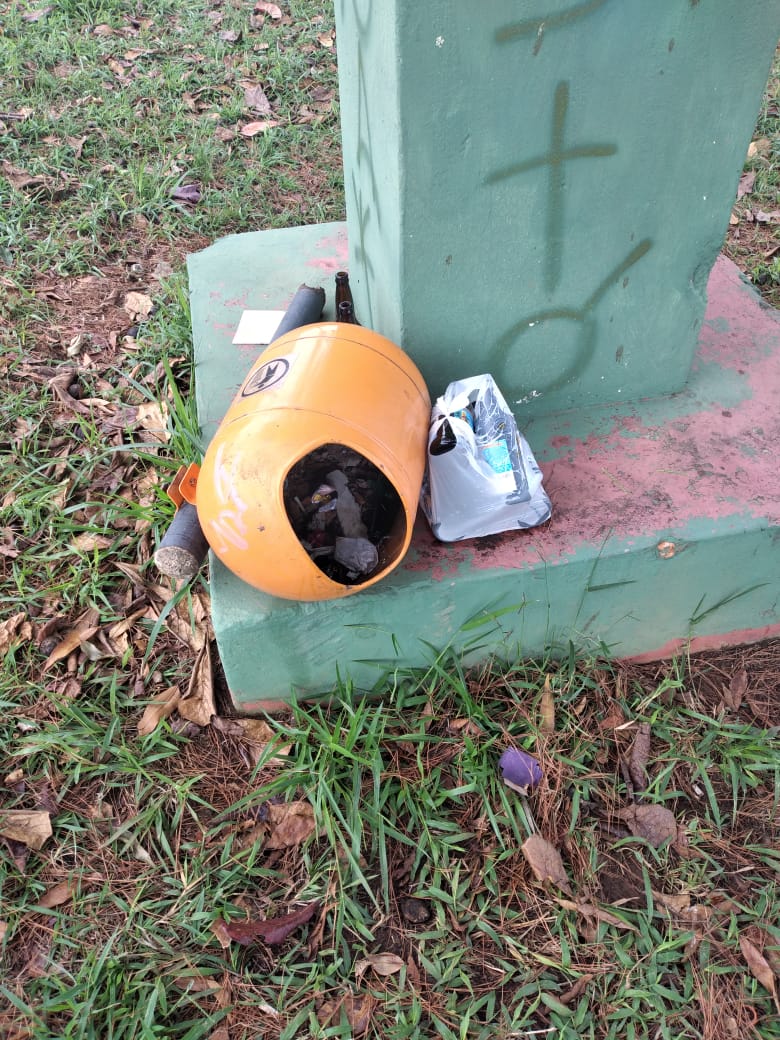 